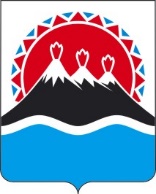 П О С Т А Н О В Л Е Н И ЕПРАВИТЕЛЬСТВАКАМЧАТСКОГО КРАЯг. Петропавловск-КамчатскийПРАВИТЕЛЬСТВО ПОСТАНОВЛЯЕТ:1. Внести в приложение к постановлению Правительства Камчатского края от 09.01.2019 № 1-П «Об утверждении Порядка организации ярмарок на территории Камчатского края и продажи товаров (выполнения работ, оказания услуг) на них, а также требований к организации продажи товаров и выполнения работ, оказания услуг на ярмарках, организуемых на территории Камчатского края» изменение, изложив его в редакции согласно приложению к настоящему постановлению.2. Настоящее постановление вступает в силу после дня его официального опубликования.Приложение к постановлениюПравительства Камчатского краяот [Дата регистрации] № [Номер документа]«Приложение к постановлениюПравительства Камчатского краяот 09.01.2019 № 1-ППорядокорганизации ярмарок на территории Камчатского края и продажи товаров (выполнения работ, оказания услуг) на них, а также требований к организации продажи товаров и выполнения работ, оказания услуг на ярмарках, организуемых на территории Камчатского края(далее – Порядок)1. Общие положения1. Порядок определяет основные правила организации ярмарок на территории Камчатского края и продажи товаров (выполнения работ, оказания услуг) на них и требования к организации продажи товаров, выполнения работ, оказания услуг на ярмарках, организуемых на территории Камчатского края.2. Основными целями организации ярмарок являются:1) удовлетворение потребностей населения в товарах (работах, услугах) по доступным ценам;2) создание условий для сбыта продукции сельскохозяйственных товаропроизводителей;3) поддержка местных товаропроизводителей;4) расширение канала сбыта продукции, расширение и обновление ассортимента продукции и улучшение качества товаров (работ, услуг);5) развитие конкурентной среды.3. Для целей Порядка используются следующие термины и определения:1) ярмарка – форма торговли, организуемая в установленном месте (ярмарочная площадка) и на установленный срок с предоставлением торговых мест с целью продажи товаров (выполнения работ, оказания услуг) на основе свободно определяемых непосредственно при заключении договоров купли-продажи и договоров бытового подряда цен;2) организатор ярмарки – исполнительные органы Камчатского края, органы местного самоуправления муниципальных образований в Камчатском крае, государственные или муниципальные учреждения, юридические лица, индивидуальные предприниматели, принявшие на себя обязательства по проведению ярмарки;3) администрация ярмарки – уполномоченное организатором ярмарки лицо (состав лиц) для осуществления функций по подготовке и проведению ярмарки;4) уполномоченный орган – орган местного самоуправления муниципального образования в Камчатском крае, на территории которого проводится ярмарка, уполномоченный на рассмотрение заявок организаторов ярмарки на проведение ярмарки и формирование реестра ярмарочных площадок;5) реестр ярмарочных площадок – справочная общедоступная система ярмарочных площадок, формируемая уполномоченным органом для проведения ярмарок на территории муниципального образования в Камчатском крае (далее – реестр);6) сводный реестр ярмарочных площадок – справочная общедоступная система ярмарочных площадок Камчатского края, формируемая исполнительным органом Камчатского края, уполномоченным в сфере государственного регулирования торговой деятельности, на основании поступившей информации от уполномоченного органа (далее – сводный реестр);5) торговое место – специально оборудованное на ярмарочной площадке место для осуществления деятельности по продаже товаров (выполнению работ, оказанию услуг);6) участник ярмарки – зарегистрированное в установленном законодательством Российской Федерации порядке юридическое лицо, индивидуальный предприниматель, а также гражданин (в том числе гражданин – глава крестьянского (фермерского) хозяйства, член такого хозяйства, гражданин, ведущий личное подсобное хозяйство или занимающийся садоводством, огородничеством, животноводством), которому предоставлено торговое место на ярмарке для осуществления розничной торговли (выполнения работ, оказания услуг) с использованием оборудованных торговых мест, автомашин и автомагазинов, а также иных допускаемых средств и приспособлений в рамках проведения ярмарки;7) ярмарочная площадка – место, определенное организатором для проведения ярмарки.4. Ярмарки в зависимости от периодичности проведения подразделяются на:1) постоянно действующие ярмарки – имеющие непрерывный характер, с периодичной сменой товаров (работ, услуг), а также ярмарки, проводимые с определенной периодичностью на определенной ярмарочной площадке;2) сезонные – ярмарки, организуемые в целях реализации сезонного вида товаров (работ, услуг), проведение которых приурочено к определенным периодам, временам года, сезонам;3) разовые – ярмарки, не имеющие установленной регулярности проведения:а) праздничные – проводимые однократно и приуроченные к определенным праздникам и (или) знаменательным датам;б) тематические – проводимые однократно по определенной тематике.5. Ярмарки в зависимости от специализации подразделяются на:1) специализированные – ярмарки, на которых 80 и более процентов торговых мест от их общего количества предназначено для выполнения работ, оказания услуг одного назначения и осуществления продажи товаров одного класса в соответствии с Общероссийским классификатором продукции по видам экономической деятельности;2) универсальные – ярмарки, на которых менее 80 процентов мест для продажи товаров от их общего количества предназначено для выполнения работ, оказания услуг одного назначения и осуществления продажи товаров одного класса в соответствии с Общероссийским классификатором продукции по видам экономической деятельности.2. Порядок организации ярмарок на территории Камчатского края и продажи товаров (выполнения работ, оказания услуг) на них6. Ярмарки на территории Камчатского края проводятся на ярмарочных площадках, включенных в реестр.7. В реестре указываются следующие условия использования ярмарочной площадки:1) адрес или адресные ориентиры, описание границ места организации ярмарки;2) площадь ярмарочной площадки;3) тип ярмарки по периодичности и ассортименту;4) срок проведения ярмарки;5) ограничения по периодам времени работы ярмарки;6) возможность подключения к электросетям;7) организатор ярмарки;8) номер и дата решения (разрешения) о проведении ярмарки;9) количество торговых мест, в том числе с указанием количества мест для торговли с автотранспорта, для оказания услуг общественного питания, для реализации сельскохозяйственной продукции собственного производства (организациями, крестьянскими (фермерскими) хозяйствами, гражданами, ведущими личные подсобные хозяйства и занимающимися садоводством, огородничеством, животноводством). 8. В реестр включаются все площадки, на которых проводятся или могут проводиться ярмарки, а также новые ярмарочные площадки, согласованные уполномоченным органом.Ярмарочная площадка может исключаться из реестра по заявлению организатора ярмарки, по окончанию срока проведения ярмарки, а также в случае аннулирования решения (разрешения) о поведении ярмарки, установленного частью 26 Порядка.9. Запрещается проведение ярмарок:1) в утвержденных границах территории объектов культурного наследия (памятников истории и культуры);2) в помещениях детских, образовательных и медицинских организаций;3) в полосах отвода автомобильных дорог, за исключением проведения сезонных и разовых ярмарок на отдельных участках дорог в местах проведения культурно-массовых мероприятий, на период которых временно ограничено или прекращено дорожное движение.10. Уполномоченный орган:1) формирует реестр по форме согласно приложению 1 к Порядку;2) размещает реестр на официальном сайте органа местного самоуправления муниципального образования в Камчатском крае в информационно-телекоммуникационной сети «Интернет»;3) направляет реестр ежеквартально не позднее 10 числа месяца, следующего за отчетным периодом, в исполнительный орган Камчатского края, уполномоченный в сфере государственного регулирования торговой деятельности;4) устанавливает общие требования к внешнему виду и оформлению ярмарок, которые любой организатор или участник ярмарок сможет выполнить (типовые лотки, тенты, торговое оборудование и т.д.), а также ассортимент реализуемых товаров (работ, услуг) на ярмарках;5) принимает решение (разрешение) о проведении ярмарки.11. Исполнительный орган Камчатского края, уполномоченный в сфере государственного регулирования торговой деятельности, формирует и размещает сводный реестр ярмарочных площадок в Камчатском крае на основании поступившей информации от уполномоченного органа на официальном сайте исполнительных органов Камчатского края в информационно-телекоммуникационной сети «Интернет».12. Основанием для проведения ярмарки является решение (разрешение) уполномоченного органа.13. Решение (разрешение) о проведении ярмарки уполномоченного органа принимается:1) по результатам проведения торгов на проведение ярмарки – в случае, если организатором ярмарки является юридическое лицо или индивидуальный предприниматель, не обладающие правом собственности (пользования, владения) на земельный участок или объект недвижимости, на территории которого предполагается проведение ярмарки;2) без проведения торгов – в случае, если организатором ярмарки является исполнительный орган Камчатского края или его подведомственное учреждение (организация), орган местного самоуправления муниципального образования в Камчатском крае или его подведомственное учреждение (организация), юридическое лицо и индивидуальный предприниматель, обладающие правом собственности (пользования, владения) на земельный участок или объект недвижимости, на территории которого предполагается проведение ярмарки.14. Организаторы ярмарки направляют заявку на проведение ярмарки (далее – заявка) в уполномоченный орган, за исключением случая, когда организатором ярмарки является орган местного самоуправления муниципального образования в Камчатском крае.15. В заявке на проведение ярмарки на свободной ярмарочной площадке, включенной в реестр, указывается:1) полное и сокращенное (при наличии) наименование юридического лица, (в том числе фирменное наименование), организационно-правовая форма юридического лица, адреса его места регистрации и места фактического нахождения, основной государственный регистрационный номер налогоплательщика, идентификационный номер налогоплательщика либо фамилия, имя, отчество (при наличии) индивидуального предпринимателя, адреса места жительства и места фактического проживания, данные документа, удостоверяющего личность, основной государственный регистрационный номер индивидуального предпринимателя, идентификационный номер налогоплательщика;2) телефон, факс, адрес электронной почты;3) информация из реестра в отношении выбранной ярмарочной площадки, указанная в части 7 Порядка.16. Уполномоченный орган в целях принятия решения о проведении торгов на проведение ярмарки в течение 3 рабочих дней со дня поступления заявки размещает на официальном сайте в информационно-телекоммуникационной сети «Интернет» информационное сообщение о поступлении заявки с указанием места проведения ярмарки и срока, в течение которого юридические лица или индивидуальные предприниматели могут подать заявку о намерении участвовать в торгах (далее – информационное сообщение).17. В случае отсутствия заявок в срок, установленный в информационном сообщении, уполномоченный орган в течение 5 рабочих дней после его окончания принимает решение (разрешение) о проведении ярмарки в отношении организатора ярмарки, подавшего единственное заявление.18. В случае поступления заявок в срок, установленный в информационном сообщении, уполномоченный орган в течение 5 рабочих дней после окончания указанного срока принимает решение о проведении торгов на право организации ярмарки.19. Проведение торгов осуществляется в соответствии с Гражданским Кодексом Российской Федерации.20. По результатам торгов уполномоченный орган принимает решение (разрешение) о проведении ярмарки, в котором организатором ярмарки является:1) победитель торгов – в случае признания торгов состоявшимися;2) единственный участник торгов – в случае признания торгов несостоявшимися (если к участию в торгах допущен один участник).21. В случае проведения ярмарки на ярмарочной площадке, не включенной в реестр, организатор направляет в уполномоченный орган заявку о включении данной площадки в реестр с указанием информации согласно пунктам 1–2 части 15 Порядка, иных данных, подлежащих внесению в реестр в соответствии с приложением 1 к Порядку, а также прилагает следующие документы:1) копии документов, подтверждающих право собственности (пользования, владения) земельным участком или объектом недвижимости, на территории которого предполагается проведение ярмарки;2) согласие собственника объекта недвижимости или земельного участка (землепользователя, землевладельца), арендатора объекта недвижимости или земельного участка, оформленное в письменной форме, на проведение ярмарки на заявленной ярмарочной площадке в случае, если организатор не является собственником (землепользователем, землевладельцем), арендатором объекта недвижимости или земельного участка, на территории которого предполагается проведение ярмарки.22. В случае непредставления документов, предусмотренных пунктом 1 части 21 Порядка, уполномоченный орган запрашивает необходимые сведения посредством межведомственного информационного взаимодействия в органах исполнительной власти, органах местного самоуправления, подведомственных указанным органам организациях, а также иных организациях, участвующих в информационном взаимодействии.23. По результатам рассмотрения заявки о проведении ярмарки на новой ярмарочной площадке при наличии документов, указанных в части 21 Порядка, а также при условии, если предлагаемая к включению в реестр ярмарочная площадка соответствует требованиям, установленным Порядком, уполномоченный орган включает предложенную организатором ярмарки ярмарочную площадку в реестр, принимает решение (разрешение) о проведении ярмарки.24. Решение (разрешение) о проведении ярмарки принимается в форме правового акта уполномоченного органа в срок не превышающий 30 дней со дня поступления заявки.25. В решении (разрешении) указываются:1) полное и сокращенное (при наличии) наименование организатора ярмарки в том числе фирменное наименование, его организационно-правовая форма, адреса места регистрации и места фактического нахождения, основной государственный регистрационный номер, идентификационный номер налогоплательщика либо фамилия, имя, отчество (при наличии), адреса места жительства и места фактического проживания, данные документа, удостоверяющего личность, основной государственный регистрационный номер индивидуального предпринимателя, идентификационный номер налогоплательщика;2) телефон, факс, адрес электронной почты;3) адрес и адресные ориентиры, описание границ места организации ярмарки;4) площадь ярмарочной площадки;5) тип ярмарки по периодичности и ассортименту реализуемых на ярмарке товаров (работ, услуг);6) срок проведения ярмарки;7) ограничения по периодам времени работы ярмарки;8) режим работы ярмарки;9) количество торговых мест, в том числе с указанием количества мест для торговли с автотранспорта, мест для реализации сельскохозяйственной продукции собственного производства (организациями, крестьянскими (фермерскими) хозяйствами, гражданами, ведущими личные подсобные хозяйства и занимающимися садоводством, огородничеством, животноводством);10) ассортимент реализуемых на ярмарке товаров (работ, услуг).26. Уполномоченный орган имеет право аннулировать решение (разрешение) о проведении ярмарки в следующих случаях:1) поступления в уполномоченный орган информации исполнительного органа Камчатского края, уполномоченного в сфере государственного регулирования торговой деятельности, иных уполномоченных органов о том, что в течение срока проведения ярмарки, указанного в данном решении (разрешении), организатор ярмарки не приступил к проведению ярмарки;2) поступления в уполномоченный орган документа, подтверждающего сведения о нарушении организатором ярмарки требований, установленных законодательством Российской Федерации в области обеспечения санитарно-эпидемиологического благополучия населения, пожарной безопасности, охраны окружающей среды, ветеринарии, допущенном на данной ярмарке два или более раза в течение срока проведения ярмарки, указанного в данном решении (разрешении);3) поступления в уполномоченный орган документа, подтверждающего сведения о нарушении организатором ярмарки требований, установленных законодательством Камчатского края в области организации ярмарок, организации продажи товаров (выполнения работ, оказания услуг) на ярмарках, допущенном на данной ярмарке два или более раза в течение срока проведения ярмарки, указанного в данном решении (разрешении);4) наличия письменного заявления организатора ярмарки.27. Основаниями для отказа в проведении ярмарки являются:1) непредставление либо отсутствие сведений и документов, указанных в частях 15, 21, 22 Порядка;2) совпадение проведения ярмарки по месту и времени с другим массовым мероприятием или ярмаркой, решение (разрешение) о проведении которой принято ранее;3) несоответствие заявленной к проведению ярмарки условиям использования выбранной ярмарочной площадки, указанным в реестре;4) организация ярмарки планируется в местах, в которых установлен запрет на проведение ярмарок согласно части 9 Порядка.28. Решение (разрешение) о проведении ярмарки или об отказе в проведении ярмарки направляется заявителю в течение 3 рабочих дней со дня его принятия.29. Уполномоченный орган ведет регистрацию принятых решений (разрешений).3. Обязанности организатора и администратора ярмарки30. Организатор ярмарки на основании решения (разрешения) о проведении ярмарки:1) разрабатывает и утверждает план мероприятий по организации ярмарки и продажи товаров (выполнению работ, оказанию услуг) на ней;2) определяет режим работы ярмарки, порядок предоставления и схему размещения мест для продажи товаров на ярмарке, состав администрации ярмарки (при необходимости);3) утверждает ассортиментный перечень реализуемых на ярмарке товаров, с учетом возможности их реализации в условиях ярмарочной торговли при соблюдении законодательства Российской Федерации и законодательства Камчатского края, регламентирующего процессы продажи отдельных видов товаров;4) размещает в средствах массовой информации Камчатского края и на своем сайте (при наличии) в информационно-телекоммуникационной сети «Интернет» и (или) на сайте уполномоченного органа или исполнительного органа Камчатского края, уполномоченного в сфере государственного регулирования торговой деятельности, информацию о плане мероприятий по организации ярмарки и продажи товаров на ней не позднее 10 дней до дня проведения ярмарки;5) размещает любым доступным способом информацию о проведении ярмарки с указанием организатора ярмарки, места проведения, режима работы, вида ярмарки. Указанная информация размещается и в месте проведения ярмарки;6) уведомляет не позднее 10 дней до планируемой даты проведения ярмарки в письменной форме территориальные органы Управления Министерства внутренних дел Российской Федерации по Камчатскому краю, Управления Роспотребнадзора по Камчатскому краю, Агентство по ветеринарии Камчатского края о дате, месте проведения ярмарки и режиме ее работы;7) определяет форму заявки на участие в ярмарке, сроки ее подачи;8) предоставляет места для продажи товаров (выполнения работ, оказания услуг), заключает договоры на участие в ярмарке, оформленные по форме, установленной организатором ярмарки, либо отказывает в заключении договоров в случае несоответствия товаров утвержденному ассортиментному перечню;9) ведет учет заявок, заключенных договоров на участие в ярмарке и участников ярмарки;10) обеспечивает выполнение требований, предусмотренных законодательством Российской Федерации в области обеспечения санитарно-эпидемиологического благополучия населения, законодательства Российской Федерации об охране окружающей среды законодательства Российской Федерации в области ветеринарии, законодательства Российской Федерации о пожарной безопасности, решает спорные вопросы, возникающие у покупателей и участников ярмарки;11) создает условия участникам ярмарки для подключения к электросетям (при продаже скоропортящихся товаров);12) предусматривает (при наличии возможности) места для стоянки автотранспортных средств участников и посетителей ярмарки;13) в случае принятия организатором ярмарки решения о проведении ее на платной основе определяет с учетом необходимости компенсации затрат на организацию ярмарки и продажи товаров (выполнение работ, оказание услуг) на ней, размер платы за предоставление оборудованных торговых мест на ярмарке, а также за оказание услуг, связанных с обеспечением условий торговли (уборка территории, проведение ветеринарно-санитарной экспертизы и другие услуги).14) в случае если организатором ярмарки выступает исполнительный орган Камчатского края или его подведомственное учреждение (организация), орган местного самоуправления муниципального образования в Камчатском крае или его подведомственное учреждение (организация), размер и порядок взимания платы за предоставление места на ярмарке, устанавливается актом соответствующего исполнительного органа Камчатского края или органа местного самоуправления муниципального образования в Камчатском крае с опубликованием на официальном сайте организатора ярмарки в информационно-телекоммуникационной сети «Интернет».31. Организационное обеспечение процесса продажи товаров (выполнения работ, оказания услуг) на ярмарках осуществляет администрация ярмарки (при необходимости), которая:1) размещает участников ярмарки в соответствии с планом мероприятий по организации ярмарки и схемой размещения мест для продажи товаров;2) обеспечивает соблюдение ассортимента реализуемых товаров и режима работы ярмарки, определенных организатором ярмарки;3) осуществляет контроль за санитарным состоянием ярмарочной площадки;4) устанавливает в доступном месте весоизмерительные приборы, соответствующие метрологическим правилам, для проверки покупателями правильности веса приобретенных товаров;5) принимает плату за места для продажи товаров (выполнение работ, оказание услуг) на ярмарке с выдачей документа, подтверждающего факт оплаты.4. Требования к организации продажи товаров и выполнения работ, оказания услуг на ярмарках, организуемых на территории Камчатского края32. Для организации продажи товаров и выполнения работ, оказания услуг на ярмарках, организуемых на территории Камчатского края, устанавливаются следующие требования:1) наличие вывески с информацией о принадлежности места для продажи товаров и выполнения работ, оказания услуг на ярмарке с указанием наименования организатора ярмарки и места его нахождения (для юридического лица), фамилии, имени, отчества (при наличии) индивидуального предпринимателя, сведений о государственной регистрации и органе, зарегистрировавшем его;2) использование при продаже товаров весоизмерительного оборудования (весов, гирь, мерных емкостей, метров и др.), прошедшего поверку в соответствии с метрологическими правилами и нормами, принятыми в Российской Федерации и имеющего оттиски поверенных клейм;3) наличие товарно-сопроводительных документов и документов, подтверждающих качество, безопасность и происхождение реализуемых товаров (сертификаты или декларации о соответствии либо их копии, ветеринарные свидетельства, качественные удостоверения);4) наличие документа, подтверждающего осуществление крестьянским (фермерским) хозяйством его деятельности, ведение личного подсобного хозяйства или занятие садоводством, огородничеством, животноводством;5) наличие личной медицинской книжки продавца (сотрудника торгового места), реализующего продовольственные товары либо оказывающего услуги общественного питания;6) наличие личной карточки (бейджа) продавца (сотрудника торгового места) с указанием его фамилии, имени, отчества (при наличии).33. Документы, указанные в пунктах 3–5 части 32 Порядка, хранятся у продавца (сотрудника торгового места) в течение всего времени осуществления деятельности по продаже товаров и выполнению работ, оказанию услуг на ярмарке и предъявляются по требованию организатора ярмарки, контролирующих органов и покупателей в случаях, предусмотренных законодательством Российской Федерации.34. При продаже товаров продавец обязан своевременно в наглядной и доступной форме довести до сведения потребителей необходимую и достоверную информацию о товарах и их изготовителях. 35. При осуществлении деятельности по продаже товаров и выполнению работ, оказанию услуг на ярмарке продавцы (сотрудники торговых мест) обязаны соблюдать требования, установленные законодательством Российской Федерации о защите прав потребителей, законодательством Российской Федерации в области обеспечения санитарно-эпидемиологического благополучия населения, законодательством Российской Федерации о пожарной безопасности, законодательством в области охраны окружающей среды и другие, установленные федеральными законами требования.36. При организации продажи на ярмарке гражданами (в том числе главами крестьянских (фермерских) хозяйств, членами таких хозяйств, гражданами, ведущими личное подсобное хозяйство или занимающимися садоводством, огородничеством, животноводством) пищевых продуктов животного и (или) растительного происхождения организатор ярмарки должен обеспечить проведение ветеринарно-санитарной экспертизы указанных товаров. 37. Запрещается продажа на ярмарках:1) товаров, реализация которых запрещена или ограничена законодательством Российской Федерации;2) пищевых продуктов домашнего изготовления;3) пищевых продуктов без соблюдения температурных режимов их реализации.38. Контроль за соблюдением настоящих требований осуществляется в соответствии с законодательством Российской Федерации.Приложение 1 к Порядку организации ярмарок на территории Камчатского края и продажи товаров (выполнения работ, оказания услуг) на них, а также требований к организации продажи товаров и выполнения работ, оказания услуг на ярмарках, организуемых на территории Камчатского краяРеестр ярмарочных площадок___________________________________(наименование муниципального образования)Пояснительная записка к проекту постановления Правительства Камчатского края «О внесении изменения в приложение к постановлению Правительства Камчатского края от 09.01.2019 № 1-П «Об утверждении порядка организации ярмарок на территории Камчатского края и продажи товаров (выполнения работ, оказания услуг) на них, а также требований к организации продажи товаров и выполнения работ, оказания услуг на ярмарках, организуемых на территории Камчатского края»Проект постановления Правительства Камчатского края «О внесении изменений в приложение к постановлению Правительства Камчатского края от 09.01.2019 № 1-П «Об утверждении Порядка организации ярмарок на территории Камчатского края и продажи товаров (выполнения работ, оказания услуг) на них, а также  требований к организации продажи товаров и выполнения работ, оказания услуг на ярмарках, организуемых на территории Камчатского края» предусматривает изменения в целях упорядочения организации проведения ярмарок на территории Камчатского края путем уточнения понятийного аппарата, списка документов, прилагаемых к заявке на проведение ярмарки, оснований для проведения ярмарки, отказа в проведении ярмарки и аннулирования решения (разрешения) о проведении ярмарки, дополнения перечня мест, в которых установлен запрет на проведение ярмарки, урегулирования вопроса информирования о проводимых ярмарочных мероприятиях в случае отсутствия у организатора ярмарки своего сайта, уточнения формы реестра ярмарочных площадок, а также предоставления органам местного самоуправления муниципальных образований в Камчатском крае права устанавливать ассортимент товаров (работ, услуг) на ярмарках.Проект постановления Правительства Камчатского края 24.02.2022 размещен на Едином портале проведения независимой антикоррупционной экспертизы и общественного обсуждения проектов нормативных правовых актов Камчатского края (https://npaproject.kamgov.ru) для обеспечения возможности проведения в срок до 02.09.2022 независимой антикоррупционной экспертизы.В соответствии с постановлением Правительства Камчатского края от 06.06.2013 № 233-П «Об утверждении Порядка проведения оценки регулирующего воздействия проектов нормативных правовых актов Камчатского края и экспертизы нормативных правовых актов Камчатского края» проект постановления Правительства Камчатского края подлежит оценке регулирующего воздействия. Принятие настоящего постановления Правительства Камчатского края не потребует выделения дополнительных средств из краевого бюджета.[Дата регистрации]№[Номер документа]О внесении изменений в приложение к постановлению Правительства Камчатского края от 09.01.2019 № 1-П «Об утверждении Порядка организации ярмарок на территории Камчатского края и продажи товаров (выполнения работ, оказания услуг) на них, а также требований к организации продажи товаров и выполнения работ, оказания услуг на ярмарках, организуемых на территории Камчатского края» Председатель Правительства Камчатского края[горизонтальный штамп подписи 1]Е.А. Чекин№ п/пАдрес и адресные ориентиры, описание границ места проведения ярмаркиПлощадь ярмарочной площадкиТип ярмарки
Тип ярмарки
Срок проведения ярмаркиОграничения по периодам и времени работы ярмарки на данной площадкеВозможность подключения к электросетямОрганизатор ярмаркиКоличество местКоличество местКоличество местКоличество местНомер и дата решения (разрешения) о проведении ярмаркиРежим работы ярмарки№ п/пАдрес и адресные ориентиры, описание границ места проведения ярмаркиПлощадь ярмарочной площадкиПо периодичности По ассортиментуСрок проведения ярмаркиОграничения по периодам и времени работы ярмарки на данной площадкеВозможность подключения к электросетямОрганизатор ярмаркиВсегоАвтотранспортСельскохозяйственная продукция собственного производства (организации, крестьянские (фермерские) хозяйства, личные подсобные хозяйства, садоводство, огородничество, животноводство Общественное питаниеНомер и дата решения (разрешения) о проведении ярмаркиРежим работы ярмарки123456789101112131415